 	N O W Y HARMONOGRAM (ważny od 1.04.2021 r.) HARMONOGRAM ODBIORU NIESEGREGOWANYCH (ZMIESZANYCH) ODPADÓW KOMUNALNYCH   I ODPADÓW SELEKTYWNIE ZBIERANYCH W GMINIE PRZYTYK W ROKU 2021 PreZero tel: 48 332 49 00 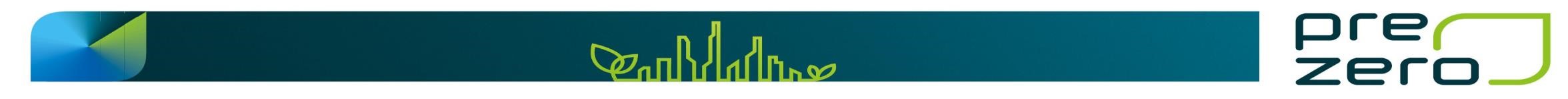 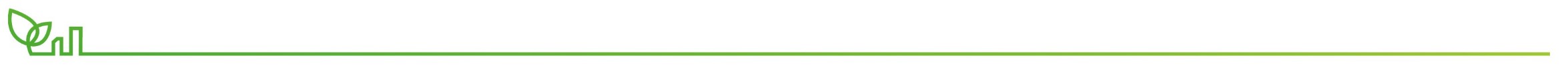 Prosimy w dniu wywozu odpadów wystawiać pojemniki i worki w widocznym miejscu przed posesją do godziny 7:00. Nazwa Miejscowości Miesiąc 2021 Nazwa Miejscowości Rodzaj odpadu IV V VI VII VIII IX X XI XII  Krzyszkowice,  Oblas, Oblas Leśniczówka, Podgajek,  Przytyk, Stefanów, Zameczek, Zameczek Kolonia, Żmijków Zmieszane (worek czarny) 7,21 5,19 2,16,30 14,28 11,25 8,22 6,20 17 15  Krzyszkowice,  Oblas, Oblas Leśniczówka, Podgajek,  Przytyk, Stefanów, Zameczek, Zameczek Kolonia, Żmijków Papier (worek niebieski) 20 - 22 - 17 - 19 - 14  Krzyszkowice,  Oblas, Oblas Leśniczówka, Podgajek,  Przytyk, Stefanów, Zameczek, Zameczek Kolonia, Żmijków Tworzywa sztuczne/metale (worek żółty) 6 4 8 6 3 7 5 2 7  Krzyszkowice,  Oblas, Oblas Leśniczówka, Podgajek,  Przytyk, Stefanów, Zameczek, Zameczek Kolonia, Żmijków Szkło ( worek zielony ) 26 24 28 26 23 27 25 22 27  Krzyszkowice,  Oblas, Oblas Leśniczówka, Podgajek,  Przytyk, Stefanów, Zameczek, Zameczek Kolonia, Żmijków Bio ( worek brązowy ) 14,28 12,26 9,23 7,21 4,18 1,15,29 13,27 24 22  Krzyszkowice,  Oblas, Oblas Leśniczówka, Podgajek,  Przytyk, Stefanów, Zameczek, Zameczek Kolonia, Żmijków Odpady wielkogabarytowe i elektroodpady - - - - - 13 - - -  Krzyszkowice,  Oblas, Oblas Leśniczówka, Podgajek,  Przytyk, Stefanów, Zameczek, Zameczek Kolonia, Żmijków Popiół 1 - - - - - - - 8 Dęba, Domaniów, Duży Las, Gaczkowice, Goszczewice, Jabłonna,  Jadwiniów, Jagodno, Młódnice, Ostrołęka, Posada, Potkanna, Słowików, Stary Młyn, Wólka Domaniowska, Wrzos, Wygnanów, Żerdz Zmieszane (worek czarny) 8,22 6,20 1,17 1,15,29 12,26 9,23 7,21 18 16 Dęba, Domaniów, Duży Las, Gaczkowice, Goszczewice, Jabłonna,  Jadwiniów, Jagodno, Młódnice, Ostrołęka, Posada, Potkanna, Słowików, Stary Młyn, Wólka Domaniowska, Wrzos, Wygnanów, Żerdz Papier (worek niebieski) 1 7 2 11 13 Dęba, Domaniów, Duży Las, Gaczkowice, Goszczewice, Jabłonna,  Jadwiniów, Jagodno, Młódnice, Ostrołęka, Posada, Potkanna, Słowików, Stary Młyn, Wólka Domaniowska, Wrzos, Wygnanów, Żerdz Tworzywa sztuczne/metale (worek żółty) 12 10 14 12 9 6 4 8 6 Dęba, Domaniów, Duży Las, Gaczkowice, Goszczewice, Jabłonna,  Jadwiniów, Jagodno, Młódnice, Ostrołęka, Posada, Potkanna, Słowików, Stary Młyn, Wólka Domaniowska, Wrzos, Wygnanów, Żerdz Szkło ( worek zielony ) 19 17 21 19 16 20 18 15 20 Dęba, Domaniów, Duży Las, Gaczkowice, Goszczewice, Jabłonna,  Jadwiniów, Jagodno, Młódnice, Ostrołęka, Posada, Potkanna, Słowików, Stary Młyn, Wólka Domaniowska, Wrzos, Wygnanów, Żerdz Bio ( worek brązowy ) 15,29 13,27 10,24 8,22 5,19 2,16,30 14,28 25 23 Dęba, Domaniów, Duży Las, Gaczkowice, Goszczewice, Jabłonna,  Jadwiniów, Jagodno, Młódnice, Ostrołęka, Posada, Potkanna, Słowików, Stary Młyn, Wólka Domaniowska, Wrzos, Wygnanów, Żerdz Odpady wielkogabarytowe i elektroodpady - - - - - 21 - - - Dęba, Domaniów, Duży Las, Gaczkowice, Goszczewice, Jabłonna,  Jadwiniów, Jagodno, Młódnice, Ostrołęka, Posada, Potkanna, Słowików, Stary Młyn, Wólka Domaniowska, Wrzos, Wygnanów, Żerdz Popiół 2 - - - - - - - 9 Glinice, Kaszewska Wola, Maksymilianów, Mścichów, Sewerynów, Studzienice, Sukowska Wola, Suków, Witoldów, Wola Wrzeszczowska, Wrzeszczów Zmieszane (worek czarny) 9,23 7,21 4,18 2,16,30 13,27 10,24 8,22 19 17 Glinice, Kaszewska Wola, Maksymilianów, Mścichów, Sewerynów, Studzienice, Sukowska Wola, Suków, Witoldów, Wola Wrzeszczowska, Wrzeszczów Papier (worek niebieski) - 18 - 20 - 21 - 16 - Glinice, Kaszewska Wola, Maksymilianów, Mścichów, Sewerynów, Studzienice, Sukowska Wola, Suków, Witoldów, Wola Wrzeszczowska, Wrzeszczów Tworzywa sztuczne/metale (worek żółty) 13 11 15 13 10 14 12 9 14 Glinice, Kaszewska Wola, Maksymilianów, Mścichów, Sewerynów, Studzienice, Sukowska Wola, Suków, Witoldów, Wola Wrzeszczowska, Wrzeszczów Szkło ( worek zielony ) 27 25 29 27 24 28 26 23 28 Glinice, Kaszewska Wola, Maksymilianów, Mścichów, Sewerynów, Studzienice, Sukowska Wola, Suków, Witoldów, Wola Wrzeszczowska, Wrzeszczów Bio ( worek brązowy ) 16,30 14,28 11,25 9,23 6,20 3,17 1,15,29 26 21 Glinice, Kaszewska Wola, Maksymilianów, Mścichów, Sewerynów, Studzienice, Sukowska Wola, Suków, Witoldów, Wola Wrzeszczowska, Wrzeszczów Odpady wielkogabarytowe i elektroodpady - - - - - 23 - - - Glinice, Kaszewska Wola, Maksymilianów, Mścichów, Sewerynów, Studzienice, Sukowska Wola, Suków, Witoldów, Wola Wrzeszczowska, Wrzeszczów Popiół 29 - - - - - - - 10 